Lokalizacja  działka nr 167/4 obręb geodezyjny Pierszczewo gmina Stężyca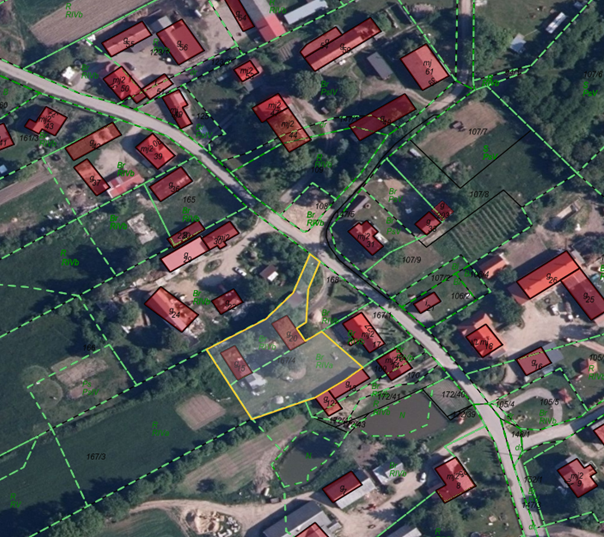 